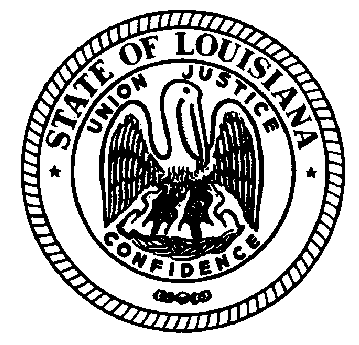 LOUISIANA COMMISSION ON PERINATAL CARE AND PREVENTION OF INFANT MORTALITY1888-204-5984 Access Code 1982918February 16, 2017Attendees: Dr. Scott Barrilleaux, Dr. Marshall St. Amant, Dr. Robert Blereau, Gaye Dean, Dr. Amarjit Nijjar, Dr. Tina Stefanski, Dr. Rodney Wise, Amy Zapata, Emily Stevens (phone)
Guests: Dr. SreyRam Kuy, Addie Imseis, Kelly Bankston, Daniel Anderson, Eddy Myers, Becky Majdoch, Matthew Wallace, Robin Gruenfeld, Dr. Lyn Kieltyka, Traci Perry, Nicole Soudelier, Martha Hennegan, Linda Pickett, Shelae HarrisMeeting Notes:Review/Approval of Meeting NotesDr. Nijjar moved and Dr. Barrilleaux seconded the motion to approve the meeting notes from 5/12/2016; 6/13/2016; 7/14/2016; 9/8/2016; 10/20/2016; and 11/10/2016. A quorum was achieved. Meeting notes were approved by all members present.Reports and UpdatesOffice of Behavioral Health (OBH) OBH’s NAS toolkit was circulated to stakeholders, Department of Children and Family Services (DCFS) & Office of Public Health (OPH). All comments, including those from the Perinatal Commission were accepted.  The toolkit is currently being printed via grant funding (1,000 copies).  The Perinatal Commission will follow-up on their formal request for data from OBH. The request may need OBH and Medicaid coordination.Workgroup for the Commission on Preventing Opiate AbuseRobin Gruenfeld, who is serving as chair of Topic 5: Maternal and Child Health for the Opioid Commission provided a workgroup update. The workgroup’s recommendations are available for review.Alliance for Innovation on Maternal Health (AIM)Kelly Bankston provided an update on the contracts between the Institute for Healthcare Improvement (IHI) & The American Congress of Obstetricians and Gynecologists (ACOG) and outlined next steps for implementation. 17-P An update on the 17-P workgroup will be given by Dr. Joan Wightkin at the Medicaid Quality Committee meeting on 2/17/17. The Perinatal Commission will work with Dr. Kuy of Medicaid to develop a letter to go out with all 17P prescriptions, which states that no prior authorization is required. Perinatal Commission’s NAS RecommendationsThe Perinatal Commission plans to scan the Response to HR162 for recommendations related to Medicaid and submit them to Medicaid in preparation for their RFP process. Medicaid reported that they will be implementing a 15-day prescription limit for opioidsGovTalks - Karis Schoellmann served as a panelist representing the Perinatal Commission on a recent Gov Talks entitled Louisiana’s Opioid Epidemic, the State’s Response, Treatment and Overdose Prevention.Data Presentation Daniel Anderson, epidemiologist with the Bureau of Family Health (BFH) presented an overview of statewide maternal and child health data. Following the presentation, the Commission requested additional data related to NICU readmissions, stillbirths & maternal diabetes. NICU Reimbursement Issues Dr. Nijar requested neonatal care statistics related to readmissions, with a particular focus on:Diabetic mothers of stillbirths post 39-week initiative and trending of data for pre & post 39-week initiative. Dr. Kuy let members know that if there are discrepancies or compliance issues related to NICU reimbursements, to contact Whitney Martinez at MedicaidMembershipCurrent vacancies on the Perinatal Commission are for a Pediatrician & Nurse Practitioner Kelly Bankston will reach out to Julie Johnston for recommendations for pediatrician.Dr. St. Amant has been preliminarily approved for the OB/GYN position, but needs to complete the application process. Dr. Cliff Moore will not be applying for reappointment and Dr. St.Amant requested moving into the perinatologist position once Dr. Moore’s term expires, leaving a vacancy for OB/GYN. Midwives/Free Standing Birthing Facilities Kelly Bankston reviewed findings regarding regulating & licensing of free standing birthing facilities. Currently, Louisiana is one of nine states not requiring a license for these facilities.The Commission will investigate concerns related to licensing/regulating of these facilities.Kelly will create a report for Commission members to review before the next meeting.Dr. Stefanski will contact Devin George of Vital Records, for information being reported by the birthing centers.Infant Safe Plan of CareAmy Zapata informed the Commission that the Federal Infant Plan of Safe Care Improvement Act was amended in 2016 to reflect all not just illegal infant substance exposure. DCFS has reached out to the LDH-OPH-BFH for help in coordinate implications and getting into compliance related to this change. The Commission will monitor this topic.Adjourn – Meetings will remain on the second Thursday of every other month in 2017 from 1:00-3:00. The next in-person meeting will be on March 9, 2017. Workgroup calls will be held on the third Wednesday of every other month starting in April 19, 2017 from 11:30-12:30.